Základní údaje o školeNázev, sídlo a zřizovatelNázev: Základní škola a Praktická škola, U Trojice 2104, Havlíčkův BrodAdresa: U Trojice 2104, 580 01 Havlíčkův BrodZřizovatel: Kraj Vysočina, Žižkova 1882/57, 587 33 JihlavaCharakteristika školyNaše škola je určena žákům se speciálními vzdělávacími potřebami dle paragrafu 16 odst. 9 školského zákona č. 561/2004 Sb. Poskytujeme základní, střední, zájmové vzdělávání a základy vzdělání v základní škole, praktické škole, školní družině a základní škole speciální. Vzděláváme žáky s lehkým, středně těžkým a těžkým mentálním postižením, žáky s autismem, kombinovanými vadami i se závažnějšími poruchami učení a chování, od 6 do 26 let.Vedení školy, kontaktyŘeditelka školy: Mgr. Květoslava Kubátováe-mail: reditel@zsutrojice.cz, telefon: 569 422 220, 724 020 363Zástupkyně ředitelky školy: Mgr. Eva Kořínkováe-mail: zastupce@zsutrojice.cz, telefon: 569 420 974Sekretariát: Ivana PeškováTelefon: 569 420 974, e-mail: sekretariat@zsutrojice.czHlavní účetní: Bc. Lenka Krulišováe-mail: ekonom@zsutrojice.czWebové stránky školy: www.zsutrojice.cz ID datové schránky: ytdsw44Školská radaSložení školské rady od 1. 9. 2021Předseda: Ing. Vladimír SlávkaČlenové:Jan Kerber, DiS.Mgr. Marta KocmanováMgr. Zuzana JůzlováLucie MacíčkováRomana Baštová, DiS.Přehled oborů vzděláníPřehled oborů vzdělání je zpracován v následující tabulce:*Celková kapacita základní školy je 80 žáků.**Kapacita školní družiny od 1. 9. 2023 bude 40 účastníků zájmového vzdělávání. Je zažádáno o navýšení kapacity v základní škole.Rámcový popis personálního zabezpečeníVe školním roce 2022/2023 měla škola 46 zaměstnanců, z toho 41 pedagogických pracovníků a 5 nepedagogických.Z pedagogických pracovníků bylo 25 učitelů (včetně vedení školy), 4 stálí vychovatelé školní družiny a 18 asistentů pedagoga (někteří asistenti měli úvazek rozdělený mezi školu a školní družinu).Většina pedagogického sboru splňuje kvalifikační předpoklady a absolvovala studium speciální pedagogiky. Vychovatelé školní družiny a asistenti pedagoga splňují kvalifikační předpoklady. Řada pedagogů prohlubuje svou odbornost dalším vzděláváním, máme odborníky na různé formy terapií (míčkování, KUPOZ, bazální stimulace, Snoezelen, náprava poruch učení a chování, Maxík apod.) Část pedagogů se věnuje formám mezinárodní spolupráce v rámci platformy eTwinning, za čež získali četná ocenění a máme právo užívat název eTwinningová škola. Zapojili jsme se do programu Erasmus+.Funkce a úkoly pro školní rok 2022/2023Zápis k povinné školní docházce a přijímací řízeníZákladní škola – zápis k povinné školní docházceZápis k povinné školní docházce od školního roku 2023/2024 probíhal od 3. 4 2023 do 28. 4. 2023. Dostavilo se 9 žáků, z toho 3 po odkladu povinné školní docházky. 5 žáků bylo přijato. Jednomu žákovi byl povolen odklad povinné školní docházky. V rámci přestupu nastupuje do 1. ročníku ještě jeden žák, který byl přijat na jiné základní škole.Střední škola – přijímací řízení pro školní rok 2023/2024Ředitelka školy vyhlásila přijímací řízení pro přijetí do oborů vzdělání Praktická škola jednoletá (kód oboru: 78-62-C/01) a Praktická škola dvouletá (kód oboru: 78-62-C/02) ve  třech kolech.1. kolo: Termín odevzdání přihlášky byl do 1. 3. 20232. kolo přijímacího řízení: 22.5. - 26. 6. 20233. kolo přijímacího řízení: 27. 6. - 31. 8. 2023V prvním kole se přihlásilo celkem 12 žáků, všichni byli přijati. Po odevzdání zápisových lístků nastoupí do vzdělávacího oboru Praktická škola jednoletá šest nových žáků a dva žáci do vzdělávacího oboru Praktická škola dvouletá.Ve druhém a třetím kole se nikdo nepřihlásil.Výsledky vzdělávání žáků a zhodnocení naplňování školních vzdělávacích programůPřehled školních vzdělávacích programůZákladní škola speciální (ZŠS)Školní vzdělávací program „Otevřená škola“ pro vzdělávání žáků se středně těžkým mentálním postiženímŠkolní vzdělávací program „Otevřená škola“ pro vzdělávání žáků s těžkým mentálním postižením a souběžným postižením více vadamiZákladní škola (ZŠ)Školní vzdělávací program „Otevřená škola“ pro základní vzdělávání zpracovaný podle RVP ZVStřední škola (SŠ)Školní vzdělávací program pro praktickou školu jednoletouŠkolní vzdělávací program pro praktickou školu dvouletouŠkolní družina (ŠD)Školní vzdělávací program „Otevřená škola“ školní družinyVe školním roce 2022/2023 jsme měli celkem 14 tříd (7 tříd ZŠS, 5 tříd ZŠ, 2 třídy SŠ) a 4 oddělení školní družiny.  Na konci září měla škola 83 žáků (63 ZŠ, 19 SŠ), na konci března 85 žáků (67 ZŠ, 18 SŠ) a na konci června 87 žáků (70 ZŠ, 17 SŠ). Na Praktické škole tři žáci ukončili vzdělávání v průběhu školního roku (odešli na jinou školu), jeden byl ze vzdělávání vyloučen. Dva žáci přestoupili do Praktické školy v průběhu školního roku. Do základní školy přestoupilo osm žáků v průběhu školního roku, tři odešli.Základní vzdělání získali 4 žáci. Všichni budou pokračovat ve studiu na středních školách - maturitní obor: SŠ Litomyšl (zahradnictví), učební obory: SOŠ Havlíčkův Brod (cukrář), OU Chroustovice (zedník) a SOŠ Praha (opravář zemědělských strojů). Základy vzdělání získalo 5 žáků, čtyři se hlásí na Praktickou školu jednoletou, jeden již nikde nebude pokračovat. Závěrečné zkoušky v oboru vzdělání Praktická škola jednoletá konali 4 žáci. Jeden žák nastupuje do zaměstnání, ostatní budou pokračovat v Praktické škole dvouleté (dva na naší škole, jeden žák v OU Černovice). V oboru Praktická škola dvouletá letos žádný žák závěrečné zkoušky nedělal. Zájmového vzdělávání ve školní družině se pravidelně účastnilo 30 žáků. Při školní družině pracovalo několik zájmových útvarů (keramický, počítačový, šikovných rukou, ping-pong, sportovní, šachový a dětská jóga), celkem je navštěvovalo asi 50 žáků. Vzhledem k vyšším počtům žáků přijímaných do 1. ročníku jsme požádali o navýšení kapacity ve školní družině. Žádost byla schválena a od 1. 9. 2023 je kapacita školní družiny 40 účastníků zájmového vzdělávání.Žáci měli možnost využívat doučování v průběhu celého školního roku. Doučování zajišťovali asistenti pedagoga, vychovatelé a učitelé.Přehled výsledků vzdělávání žáků naší školy je v následujících tabulkách:Vyhodnocení naplňování cílů školních vzdělávacích programů ve školea) Vyhodnocení cílů školy:Cíle: Při práci s jednotlivými žáky se zaměřujeme na jejich individuální potřeby, snažíme se co nejvíce rozvinout jejich schopnosti, praktické dovednosti, soběstačnost, samostatnost a co nejlepší přípravu pro další život a vzdělávání.U žáků s kombinovaným postižením (mentálním postižením a dalším zdravotním postižením – tělesným, zrakovým, sluchovým, těžkými vadami řeči a autismem) je třeba uplatňovat při vzdělávání speciálně pedagogické postupy a alternativní metody výuky.Při vzdělávání využíváme podpůrná opatření dle doporučení ŠPZ, uplatňujeme princip diferenciace a individualizace vzdělávacího procesupři organizaci činností, při stanovování obsahu, forem i metod výuky zohledňujeme druh, stupeň a míru postižení při hodnocení výsledků vzdělávání, odstraňujeme architektonické bariéry a provádíme potřebné úpravy školního prostředí. Důraz klademe na spolupráci se zákonnými zástupci žáka.Hodnocení žáků - cílem je poskytnout žákovi zpětnou vazbu - informace o tom, jak zvládnul dané učivo, jak dovede využít své znalosti, v čem se zlepšil, případně v čem ještě chybuje.Všechny zmíněné cíle naplňujeme. Každodenně vycházíme ve výuce z individuálních potřeb a schopností žáků. V základní škole speciální využíváme převážně slovního hodnocení, přičemž zohledňujeme druh, stupeň a míru postižení a vyvarujeme se srovnávání výkonů ostatních žáků. Oceňujeme úspěchy a zlepšení žáků, klademe důraz na sebehodnocení. Během celého školního roku komunikujeme s rodiči. Při výskytu architektonických bariér hledáme vhodná řešení.b) Vyhodnocení cílů školní družiny:Cíle: Cílem výchovně vzdělávací činnosti je vést žáka k přiměřené fyzické, psychické i sociální samostatnosti. Rozvíjet základy pro jeho další rozvoj a učení, zdravé sebevědomí a sebejistotu. Vést žáka k používání otevřené komunikace a spolupráce:chtít se učit a umět využívat získané poznatky a dovednosti v praxi.vytvářet si pozitivní představu o sobě i druhýchumět používat otevřenou komunikaci, spolupracovatumět si chránit své fyzické, duševní a sociální zdravícitlivě vnímat prostředí i příroduvychovávat děti k smysluplnému využívání volného času a vybavovat žáky dostatkem námětů pro naplňování volného časurozvoj žáka, jeho učení a poznání, osvojování základních hodnotzískávání osobní samostatnosti a schopnosti projevovat se jako samostatná osobnostNaplňování cílů ŠVP ŠD se nám tento rok dařilo, u většiny žáků došlo k alespoň malému pokroku. Snažili jsme se vytvářet přátelskou a pozitivní atmosféru. Pomocí her a kreativních tvorby jsme rozvíjeli u dětí schopnosti komunikace a spolupráce, pozitivní představy o nich samých i o druhých. Díky pravidelným vycházkám mohly děti poznávat přírodu a okolí školy. Při různých aktivitách využívaly své získané poznatky. Při zájmovém vzdělávání i v kroužcích jsme je podporovali ve smysluplném využití volného času. Velký důraz jsme kladli na získání osobní samostatnosti a osvojování základních hodnot a pravidel.c) Vyhodnocení naplňování klíčových kompetencí ve škole:Kompetence k učení Žáci využívají ve výuce vhodné metody, způsoby a strategie, které u nich vzbuzují zájem o vzdělávání.V oblasti českého jazyka jsme se zaměřili na podporu slovní zásoby, tvoření vět, psaní, čtení, čtení s porozuměním a na podporu čtenářské gramotnosti. Na druhém stupni věnujeme větší pozornost i upevňování a aplikaci gramatických pravidel. V rámci slohových cvičení jsme vyplňovali se žáky různé typy formulářů, které budou potřebovat v běžné praxi. Učivo je přizpůsobeno schopnostem žáků, proto jsou někteří vzděláváni dle IVP. Do výuky jsme také více zařadili práci s robotickými pomůckami – Bee-Bot Včela, Photon robot, interaktivní tabule, iPad, Apple Pencil. Cizí jazyky -  v tomto předmětu jsme se zaměřili na rozvoj slovní zásoby (flash cards), porozumění - zejména pomocí písní a poslechu. Dále jsme se zaměřili na ukotvení znalostí základních gramatických pravidel. Vše bylo přizpůsobeno schopnostem jednotlivých žáků, takže mnoho z nich pracovalo podle IVP. V matematice jsme se zaměřili na finanční gramotnost, rozvoj početní představivosti, v nižších ročnících k procvičování základních početních úkonů, praktických cvičení a k prostorové orientaci. Ve vyšších ročnících byla výuka zaměřena na prohlubování znalostí z prvního stupně a zároveň představení algebry (práce s proměnnými) pomocí jednoduchých příkladů. V geometrii byl důraz kladen na ukotvení pojmů z nižších ročníků a postupné rozvíjení prostorové představivosti. Učivo je přizpůsobeno schopnostem žáků, proto jsou někteří vzděláváni dle IVP. Informační a komunikační technologie – větší pozornost jsme věnovali robotickým pomůckám (Bee-Bot Včela, robot Photon, Apple Pencil, iPad).  Žáci byli vedeni k pochopení textových souborů, využití aplikací a k jednoduchému programování. Vzhledem ke znevýhodnění žáků jsme se zaměřili na bezpečnost v kyberprostoru. Člověk a příroda, Člověk a jeho svět – zaměřili jsme se na maximální využití výuky v přírodě, prostor parku, školní zahrady, venkovní učebny. Výsledkem je velký zájem o přírodovědné soutěže, do kterých se zapojili žáci všech věkových kategorií. Při výuce s menšími žáky jsme používali zejména názornost, reálné obrázky z praktického života a výuková videa. Tím si žáci nové poznatky dokážou lépe představit a zapamatovat. V chemii a fyzice přispěly k větší efektivitě výuky jednoduché a názorné pokusy a práce s online výukovým portálem Vividbooks, ve kterém jsou mimo jiné obsaženy názorné animace k jednotlivým kapitolám. Ve výuce chemie je důraz kladen na praktickou stránku chemie spíše než na vzorce a počítání. Učivo bylo přizpůsobeno schopnostem žáků. Člověk a společnost – zaměřili jsme se na dosažení funkční gramotnosti s ohledem na individuální možnosti žáků. Předměty se prolínají s finanční gramotností a vřazení žáků do běžného života. Důraz jsme kladli na životní prostředí, třídění odpadu, návštěva čističky odpadních vod (uvedení do praxe). Věnovali jsme se politickým aktualitám – volba prezidenta.  Člověk a zdraví, Umění a kultura, Člověk a svět práce – v rámci výchov jsme se zaměřili na podporu tělesné zdatnosti, kterou si žáci mohli ověřit při atletických soutěžích. Rozvíjeli jsme prohlubování dovedností při bruslení, plavání a cyklistice. Rozvoj hrubé a jemné motoriky, zdravého životního stylu, otužování a další aktivity byly realizovány s ohledem na individuální potřeby žáků. Zdravý životní styl jsme demonstrovali ve cvičné kuchyňce přípravou jednoduchých a vyvážených pokrmů. Nemalá část surovin pocházela z naší školní zahrady. Žákům v základní škole speciální bylo umožněno využívat ve výuce vhodné metody, způsoby a strategie, které v nich podněcují zájem o vzdělávání. V oblasti čtenářských dovedností jsme se zaměřili na dosažení funkční gramotnosti s ohledem na individuální možnosti jednotlivých žáků. Jednotlivé činnosti jsou koncipovány s ohledem na různé učební styly žáků.V matematice byli žáci motivováni a podporováni k rozvoji v oblasti početní představivosti, základních početních úkonů, k využívání smyslového poznání a zařazování vhodných úkolů a praktických činností s ohledem na individuální potřeby žáků.Odborné činnosti v praktické škole - žáci se připravovali k vedení samostatného života v rodině, případně v chráněném bydlení. Zaměřili jsme se na soběstačnost žáků v osobním životě a ke snížení jejich závislosti na pomocí ostatních lidí. Důraz jsme kladli na zodpovědnost při plnění podmínek a závazků, utváření odpovědného chování a pravidla slušného chování, řešení problémů, dodržování hygieny a bezpečnosti při práci. Žáci si osvojovali poznatky a pracovní postupy potřebné pro výkon pracovních činností v běžném životě. Prováděli jednoduché rukodělné činnosti odpovídající jejich schopnostem, používali jednoduché nástroje a přístroje (mixer, žehlička). Vytvářeli si pozitivní vztah k práci. V praktické části se žáci učili, jak pečovat o své oblečení (praní, žehlení, skládání), výběr vhodného oblečení dle ročního období a příležitosti. Žáci používali a poznávali zahradní náčiní, zvládali základní pěstitelské činnosti (sadba, setí, sklizeň, péče o rostliny). Orientovali se v základní péči o domácnost (úklid, drobné opravy, nákupy). Seznámili se s péčí o těhotnou ženu a narozené dítě. Dále jsme se výrazněji zaměřili na osvojení poznatků o jednotlivých orgánových soustavách lidského těla. Připravovali jsme rozmanitá jídla, trénovali orientaci ve cvičné kuchyni a její úklid. Každý týden žáci osobně nakupovali suroviny pro přípravu pokrmu, vážili a odměřovali příslušné množství potravin. Podařilo se nám navštívit čističku odpadních vod a sběrný dvůr s třídicí linkou Technických služeb v Havlíčkově Brodě. Práci na zahradě jsme se věnovali jak u Domova s pečovatelskou službou v Reynkově ulici, tak na naší školní zahradě. Pravidelně jsme prali, sušili a žehlili školní prádlo. Navštěvovali jsme keramickou dílnu, ve které vznikla řada velmi pěkných výrobků. Pracovali jsme s pedigem, papírem, šili jsme v ruce i na stroji a vyšívali. Napříč celou vzdělávací oblastí jsme kladli velký důraz na bezpečnost práce.  Učivo je přizpůsobeno schopnostem žáků. Kompetence k řešení problémůŽáci v jednotlivých předmětech byli vedeni k pochopení k obsahu učiva, k úvahám o problému v daném předmětu, prováděli jsme rozbor konkrétních situací. Žáci byli vedeni ke konstruktivnímu řešení daných problémů a s jejich využitím v praktickém životě.V základní škole speciální byli žáci při práci s textem vedeni k pochopení obsahu, úvahám o problému, rozboru, popř. následnému využití v reálném životě. V matematice u žáků podporujeme rozvoj v oblasti početní představivosti a základních početních úkonů, které budou vzhledem ke svému postižení schopni využívat v běžném životě. I v dalších předmětech se zaměřujeme zejména na praktický nácvik situací, které běžný život přináší.V praktické škole jsme žáky vedli k tomu, aby uměli rozpoznávat problémy a hledat způsoby jejich řešení. Pomocí názorných navozených situací z běžného života se žáci učili řešit běžné životní situace a překážky a dokázali je překonávat dle svých možností. Dále, aby byli schopni přijímat důsledky svých rozhodnutí a v případě ohrožení umět přivolat pomoc, jak pro sebe, tak pro druhé.Kompetence komunikativníJednotlivé činnosti v daných předmětech byly směrovány k rozvoji základních komunikačních dovedností s ohledem na individuální možnost žáků. Žáci vzájemně spolupracovali při řešení úkolů, učili se naslouchat a brát v úvahu názor druhých, respektovali abnormality u ostatních.Činnosti v oblasti jazykové komunikace v základní škole speciální byly směřovány k rozvoji základních komunikačních dovedností s ohledem na individuální možnosti žáků. A to při práci s učebnicí i názorném nácviku jednotlivých situací týkajících se běžného života.V matematice i dalších předmětech byli žáci vedeni především ke komunikaci a vzájemné spolupráci při řešení úkolů, učili se naslouchat a brát v úvahu názory druhých, využívat matematických symbolů v praxi apod. V praktické škole jsme se snažili podle individuálních možností žáků rozvinout jejich komunikační dovednosti, srozumitelně vyjadřování ústní nebo písemnou formou komunikace. Vedli jsme žáky k tomu, aby dokázali porozumět obsahu sdělení a adekvátně na něj reagovat. Uměli vyjadřovat své názory a postoje a vhodnou formou je obhajovat.Kompetence sociální a personálníV této oblasti jsme se zaměřili na činnosti podporující práci ve skupině s ohledem na rozvoj sociálních dovedností podporujících účinnost a efektivitu skupinové práce. Podporovali jsme zdravý životní styl, kladný vztah k přírodě a životnímu prostředí. Ve všech předmětech jsme kladli důraz na otázku hodnocení, sebehodnocení, pozitivní zpětnou vazbu a rozvíjení důvěry ve vlastní schopnosti.V této oblasti jsme se v základní škole speciální zaměřili na činnosti podporující práci ve skupině s ohledem na rozvoj sociálních dovedností podporujících účinnost a efektivnost skupinové práce, dále pak na práci ve dvojicích. Důraz byl kladen především na spolupráci, respektování práce a úspěchů druhých s ohledem na individuální možnosti a schopnosti žáků. Dále na pozitivní zpětnou vazbu, hodnocení a sebehodnocení žáků, rozvíjení důvěry ve vlastní schopnosti.V praktické škole jsme seznamovali žáky se situacemi, které jsou fyzickým či psychickým zneužitím a vedli jsme je k tomu, aby jednali zodpovědně vůči vlastní osobě i druhým. Rozvíjeli jsme jejich schopnost respektovat práva a povinnosti svá i ostatních. Kladli jsme důraz na to, aby se uměli chovat v krizových situacích a respektovali pokyny kompetentních osob.  Kompetence občanské V jednotlivých předmětech jsme na základě použitých textů i nabízených činností podporovali základní pravidla slušného chování, celkovou odpovědnost za vlastní chování, respektování odlišností druhých. Žáci se seznamovali se zvyky a tradicemi v daném kulturním prostředí a s kulturním a historickým dědictvím naší vlasti.V této oblasti jsme se díky předkládaným textům zaměřili v základní škole speciální především na podporu a význam odpovědnosti za vlastní chování a respektování odlišností druhých. Snažili jsme se rozvíjet pozitivní přístup k matematice a dalším předmětům, ze kterých mají žáci obavy. V praktické škole jsme věnovali pozornost respektování základních práv a povinností občanů, společenských norem a pravidel chování. Dbali jsme na to, aby uměli chránit zdraví své a druhých lidí. Vedli jsme je k ochraně životního prostředí a k tomu, aby dokázali rozpoznat nevhodné a rizikové chování a uvědomovali si jeho možné důsledky.   Kompetence pracovníŽáci v rámci různých činností rozvíjejí své pracovní schopnosti a dovednosti, které mohou následně využít v běžném životě. V základní škole speciální v rámci různých činností žáci rozvíjeli své pracovní schopnosti a dovednosti, které budou následně využívat v běžném životě. Důležitá byla práce s denním režimem, uvědomění si rozvržení práce a odpočinku. V práci s textem byly použity texty s tématikou práce dospělých a seznámení s jednotlivými profesemi, pracovní postupy, využívání různých materiálů, nástrojů apod.  Žáci byli vedeni k zodpovědnému přístupu při řešení zadaných úkolů, k ukončení práce, k praktickému ověřování znalostí.V praktické škole si žáci osvojovali základní pracovní dovednosti, návyky a postupy pro každodenní běžné pracovní činnosti. Snažili jsme se, aby žáci chápali význam práce a možnost vlastního zapojení do pracovního procesu a plnili stanovené povinnosti.Kompetence digitální (jen ZŠ)Žáci rozvíjeli své digitální schopnosti a dovednosti, získávání informací, využívání digitálních technologií. Hledali řešení základních problémů ve všech životních sférách dle schopností jednotlivých žáků. Větší pozornost jsme věnovali robotickým pomůckám (Bee-Bot Včela, robot Photon, Apple Pencil, iPad).  Kompetence odborné (jen PŠ)Klíčové kompetence se ve všech předmětech prolínají, daří se nám je naplňovat ve vyučování a prakticky užívat např. na školní zahradě, v dílnách, v obchodech, na poště, v dopravě, na výstavách, v knihovně, školní jídelně, přírodě apod. Bohatě organizujeme a využíváme různé druhy aktivit – projektové vyučování, soutěže, besedy, výukové programy, divadelní a kulturní představení, doučování. Rozšiřujeme povědomí žáků o dodržování základních společenských a hygienických pravidel, ochraně vlastního zdraví a ochraně přírody. Podporovali jsme, aby žáci chápali význam práce a možnost vlastního zapojení do pracovního procesu. Dále, aby byli schopni spolupráce a plnili stanovené povinnosti, respektovali práci svojí a druhých, znali možnosti využívání poradenských a zprostředkovatelských služeb – osobně se seznámili s pracovníky společnosti Fovy a navštívili Úřad práce. Nakládání s odpady jsme probírali jak teoreticky, tak prakticky při každé z hodin, ve které jsme vyráběli z různých materiálů nebo připravovali pokrmy.d) Vyhodnocení naplňování klíčových kompetencí ve školní družině:Kompetence k učeníKompetence k řešení problémůKompetence komunikativní Kompetence sociální a personálníKompetence občanské Kompetence k trávení volného časuI ve školní družině usilujeme o naplňování klíčových kompetencí, které se navzájem prolínají. Děti při zájmovém vzdělání mají možnost uplatňovat svoje schopnosti, znalosti a dovednosti při různých formách činnosti. Vedeme je ke konstruktivnímu jednání, vhledu do sociálních situací, pochopení sociálních rolí, dodržování hygienických a bezpečnostních pravidel, komunikaci, znalosti svých práv a povinností.Na začátku školního roku jsme zorganizovali činnosti a aktivity školní družiny, seznámili žáky s řádem ŠD a podporovali jsme adaptaci na školní prostředí a vytváření přátelských vazeb mezi žáky.V samoobslužných činnostech, jako je hygiena, stravování, oblékání a došlo u všech žáků k alespoň k malému pokroku. Při orientaci v čase děti poznávaly různé svátky a tradice, které nás provází během roku v určitý den a měsíc. Průběžně jsme se věnovali přípravě na vyučování a pomáhali žákům vypracovat domácí úkoly.Žáci se aktivně zapojili do činností kroužků. Navštěvovali kroužky keramika, šachy, PC, šikovné ručičky, jóga, stolní tenis a sportovní hry.Důraz byl kladen na pobyt venku. Každý den chodily děti na procházky, hrály různé hry, sportovní i vzdělávací. Také jsme se zaměřili na poznávání přírody a našeho okolí. V zimním období jsme kromě výše uvedených činností sáňkovali a navštěvovali hokejové tréninky na zimním stadionu. Žáci se ŠD společně navštívili Krajskou knihovnu, velký úspěch sklidila návštěva plaveckého bazénu, hra šipkovaná a návštěva různých dětských sportovních hřišť, například na Plovárenské ulici.   Děti si čas strávený ve ŠD užily a všechny těžkosti, které se během roku objevily, jsme společnými silami zvládli. Všichni se těšíme na další školní rok.e) Vyhodnocení naplňování očekávaných výstupů ve školeOčekávané výstupy jsou plněny s ohledem na speciální vzdělávací potřeby žáků. U některých žáků a v některých předmětech) se očekávané výstupy plní jen částečně nebo na hranici minimálních výstupů. Důvodem jsou kromě omezení z důvodu postižení žáků také časté absence žáků, minimální příprava na vyučování či nezájem o výuku. K  alespoň částečnému zlepšení situace se snažíme přispět úpravou individuálních vzdělávacích plánů, zaměřujeme se na pozitivní motivaci žáků, sledujeme absenci a řešíme ji. Nabízíme doučování žáků a konzultační hodiny. : Prevence rizikového chování, sociálně patologických jevů a zajištění podpory žáků se speciálními vzdělávacími potřebami V oblasti prevence rizikového chování jsme postupovali podle Minimálního preventivního programu a metodických doporučení MŠMT. 	Oblast prevence je součástí školního poradenského pracoviště, které tvoří výchovný poradce, kariérový poradce a metodik prevence.Důležitými partnery jsou třídní učitelé, učitelé a asistenti pedagoga, kteří včas odhalují a řeší případné problémy a soustavně žákům vštěpují zásady bezpečného chování ve škole i mimo ni. Vážnější prohřešky se řeší na úrovni vedení školy a výchovných komisí, případně se předávají dalším orgánům (OSPOD, policie, státní zastupitelství). V případě zájmu jsou žákům nebo jejich zákonným zástupcům předávány kontakty na další odborníky. Osvědčila se nám spolupráce se Střediskem výchovné péče v Jihlavě, kde jsme byli i na exkurzi.Ve školním roce 2022/2023 jsme řešili nejčastěji vysoké absence, záškoláctví, neplnění školních povinností, pozdní příchody, nerespektování autorit a ubližování spolužákům.Zaměřujeme se na úzkou spolupráci se zákonnými zástupci žáků, kteří jsou o problematickém chování informováni, případně vyzváni k jednání ve škole. Zákonní zástupci mají rovněž možnost konzultace s vedením školy, školním poradenským pracovištěm nebo třídním učitelem. V rámci školních vzdělávacích programů jsou témata prevence rizikového chování začleněna především do výuky jednotlivých předmětů. Témata z oblasti prevence jsme rozvíjeli rovněž v rámci průřezových témat, třídnických hodin, projektových dnů a dalších školních akcí. U žáků s rizikem školního neúspěchu probíhala pedagogická podpora a skupinové i individuální doučování. Nabízíme rovněž konzultační hodiny.Realizovali jsme preventivní programy prostřednictvím Policie ČR ve všech třídách. Podle věku žáků a potřeb tříd byla realizována tato témata: Bezpečnost dětí, Tvoje cesta v dopravě, Právní vědomí, Šikana, Tvoje cesta on-linem, Tvoje cesta načisto a Končím první stupeň, už si poradím a budu pomáhat. Městská policie Havlíčkův Brod pro žáky školy připravila preventivní programy Bezpečné chování na ulici, doma, na silnici, Závislosti, Domácí a sexuální násilí, Pravidla silničního provozu a Ochrana majetku.Žáci školy jsou pravidelně každoročně proškolováni díky projektu Kraje Vysočina v první pomoci a seznamováni s bezpečnostním záchranným systémem.K pravidelné součásti výuky patří projektové vyučování, realizujeme několik školních i třídních projektů v průběhu celého školního roku (Cvičení v přírodě, Drakiáda, Den dětí, Den vody, Podzim v parku, Myslíme na osamělé, Olympijské hry, jaké svět neviděl, Svatomartinské posvícení, Mikulášská nadílka, Pomáháme ptáčkům přežít zimu, Vánoce, Vánoční trhy, Čarodějnice, Den bez aut, Vítáme jaro, Hasiči, Vaření, Úniková cesta, Stověžatá matička Praha, Sametové posvícení, Podpora digitální výuky, Bezpečnostní záchranný systém, Halloween, Ukázky výcviku psů, Poznáváme houby, Dušičky, Zoubky, Indiáni, Vítáme léto, Putování za betlémskou hvězdou, Z pohádky do pohádky, Noc s Andersenem, Jdi  a  najdi, Laskavec).Uspořádali jsme Den otevřených dveří a v rámci některých tříd společné projekty pro žáky a rodiče.Absolvovali jsme vzdělávací programy realizované pobočkou o. p. s Chaloupky v Horní Krupé: Veselé Velikonoce a Hlína není špína, navštívili jsme Záchrannou stanici Pavlov, vzdělávací filmy v Planetáriu na ZŠ Nuselská (Slunce, hvězda života a smrti, Pidiobři, Lucie, tajemství padajících hvězd a 3-2-1-start) a výukový film s přednáškou Planeta Země 3000. Využili jsme možnost navštívit výstavu králíků a drůbeže a ZOO Jihlava. Zapojujeme se do akce Čistá Vysočina. Navštívili jsme výstavu Od pravěku po raketu zaměřenou na třídění odpadů a realizovali program Tonda Obal na cestách.Díky účasti v Sazka Paralympijské výzvě jsme byli vylosováni pořadateli, kteří pro nás uspořádali sportovní den a besedu s handicapovaným sportovcem. V rámci kariérového poradenství jsme prezentovali činnost školy na Burze středních škol v okrese Havlíčkův Brod. Navštívili jsme OU Chroustovice, OU Černovice a chráněné dílny sociálního podniku  FOVY v Havlíčkově Brodě. Využíváme možnost besed pro vycházející žáky na Úřadu práce Havlíčkův Brod, navštěvujeme střední školy ve městě v rámci dnů otevřených dveří (SPŠS HB a OA a HŠ HB). Pro žáky a zákonné zástupce byly realizovány skupinové i individuální konzultace. Věnovali jsme se i kultuře – shlédli jsme divadelní představená Ten trapas nepřežiju a filmy Mimoni, Pekelná pohádka, Mauglí - kniha džunglí, Tajemství staré bambitky II a Kocour v botách.  Škola i školní družina využívá prostory nové Krajské knihovny Vysočina ať už k návštěvám nebo k vzdělávacím programům, které knihovna připravuje. Účastníme se rovněž programů pořádaných Muzeem Vysočina v Havlíčkově Brodě. Zapojili jsme se do výtvarné a literární soutěže Adivadla. Organizace vzdělávání v tomto školním roce byla náročná jak pro zaměstnance, tak pro žáky a jejich rodiče, protože jsme se potýkali s vysokou nemocností žáků i zaměstnanců.  V důsledku vysokého výskytu onemocnění Covid 19 ve škole bylo po dohodě s Krajskou hygienickou stanicí v Havlíčkově Brodě vyhlášeno na základní škole od 22. do 27. 9. ředitelské volno.Jedna třída a kroužek Šikovné ručičiky se zapojili do soutěže ve vaření Zdravá 5. Uspořádali jsme školní kola botanické, pěvecké soutěže, soutěž ve stolním tenise a dopravní soutěž, kterou jsme si všichni užili v rámci školního projektového dne. Hostili jsme okresní kolo pěvecké a soutěže v atletickém čtyřboji. V atletické soutěži se dva žáci díky celkovému 1. a 2. místu probojovali do krajského kola, které se konalo ve Velkém Meziříčí. Byli jsme na okresním kole v botanické soutěži (1. a 2. místo ve II. kategorii) a v míčových hrách v Chotěboři. Zúčastnili jsme se okresního přeboru škol v šachu a turnajů pro mládež pořádaných šachovým oddílem TJ Jiskra Havlíčkův Brod.Zúčastnili jsme se okresního kola ve zpěvu (2. místo v kategorii žáků druhého stupně a praktické školy, 2. a 3. místo mezi žáky prvního stupně, a druhé místo ve skupinách), soutěže v míčových hrách a atletickém čtyřboji. 30. 5. se uskutečnilo ve Velkém Meziříčí krajské kolo atletického čtyřboje žáků se speciálními vzdělávacími potřebami ze základních škol. Od nás se zúčastnili jedna žákyně a jeden žák. Účastníme se sběru papíru, víček od PET lahví, sbíráme přírodní materiály. Třídíme a recyklujeme odpad. Další vzdělávání pedagogických pracovníků, odborný rozvoj nepedagogických pracovníků, zapojení školy do dalšího vzdělávání v rámci celoživotního učeníDalší vzdělávání pedagogických pracovníků probíhalo podle plánu dalšího vzdělávání. Vyučující, kteří nesplňují kvalifikační předpoklady, je získávají na vysokých školách. Většina pedagogických pracovníků využívala možnost online vzdělávání a absolvovala tak řadu vzdělávacích akcí nad plánovaný rámec dle svého zájmu (Speciální pedagogika - SPU, Poruchy chování, Práce s dětmi s PAS, Percepční a motorická oslabení ve školní praxi, Kritické myšlení, Fake News, Vývoj dítěte, Bystré nadané dítě, Laskavá výchova, Komunikace s rodiči v náročných situacích, Formativní hodnocení, Slovní hodnocení, Umělá inteligence, Jak na učení bez mučení, Emoce, Emoční inteligence, Závislosti, Sebehodnocení dítěte, Prevence syndromu vyhoření, Kreativita, Polytechnika, Wellbeing v praxi, Umění komunikace, Důslednost ve výchově, Učíme venku, Šikana, prevence šikany a kyberšikana, Finanční gramotnost, genderově zaměřené vzdělávání, Sexuální výchova, Transgeder tématika, Jak mluvit s dětmi o válce na Ukrajině, Problémové chování ve škole, Péče o žáky s podpůrnými opatřeními, Rozvoj myšlení žáků prostřednictvím map, Badatelsky orientovaná výuka, Zahradnická terapie, První pomoc, Dílna psaní, Význam pohybu v rozvoji správné výslovnosti, Epilepsie, Dítě - cizinec, Relaxační aktivity, Typografie, Odkaz Komenského pro dnešní školství, Výuka cizího jazyka, Škola v pohodě, Terapeutické pohádky, Třídnické hodiny smysluplně, Třídní management, Rozvoj čtenářské gramotnosti, Hrátky s písničkou, ADHD, Nesoustředěné dítě, Logopedie na ZŠ, Hranice ve výchově dítěte, Rodináře Kraje Vysočina, vzdělávání v rámci e-Twinningu včetně účasti na online konferencích, metodiky předmětů).  V rámci přípravu na výuku nové informatiky a rozvoje digitálních kompetencí jsme ve škole měli několikrát ukázky práce s robotickými a interaktivními pomůckami. Celý sbor absolvoval školení na využití iPadů a dalších pomůcek zakoupených školou. Absolvovali jsme vzdělávání s touto tématikou (Revize RVP ZV, Jak na nový RVP, Informatika dle schváleného RVP ZV ve škole zřízené podle par. 16, Jak vyučovat Algoritmizaci a programování, Jak vyučovat Data, informace modelování, Jak vyučovat Informační systémy, Co je to ten 3D tisk, Začínáme s 3D modelováním, Aktivizace žáků s využitím ICT, Digitální bezpečnost, Jak pracovat s MenSI pomůckami, Microsoft, Nová informatika, Učitelé v síti a na síti, Videa ve výuce apod.). Ředitelka školy se účastní pravidelných porad pořádaných zřizovatelem a Krajem Vysočina (Digitální bezpečnost, Spisová služba, Rodinná konference, Rozbor vzorové směrnice o vnitřní kontrole). Absolvovala dále vzdělávání zaměřené na chronicky nemocné děti, obranu proti manipulaci a agresi ve školním prostředí a IT Fitness Test. Společně s ekonomkou školy absolvovala také webináře zaměřené na hospodaření a účetnictví. Zástupkyně ředitelky školy se účastnila seminářů a webinářů k projektu Erasmus+, e-Twinning a výše uvedených webinářů týkajících se revize RVP ZV a nové informatiky. Účastnila se setkání metodiků prevence organizovaných PPP Havlíčkův Brod, třídenního mezinárodního semináře Emrasing, Diversity, Inclusion in international Projects, semináře Mgr. Martínka Krizová intervence v podmínkách školy a webinářů zaměřených na výchovu, vzdělávání problematických žáků, kyberšikanu, kyberbezpečnost a management školy. Je zapojena v pracovní skupině pro rovné příležitosti MAS Královská stezka.Sekretářka školy absolvovala školení na spisovou službu a studium pro asistenty pedagoga. Pan školník absolvoval školení Program EMA a v rámci samostudia se věnuje studiu předpisů v oblasti hygieny a softwaru programů, které používá. V rámci výměny zkušeností realizujeme vzájemné hospitace, hospitace a návštěvy u partnerských subjektů. Navštívili jsme speciální školu v Ostravě a ve Spišské Nové Vsi. Pedagogové si navzájem předávají zkušenosti i v rámci dalšího vzdělávání. O absolvovaných vzdělávacích akcích informují na jednáních pedagogické rady nebo informují v rámci vnitřního informačního systému. Umožňujeme vykonávání povinné praxe studujícím speciální pedagogiky, asistentství pedagoga, vychovatelství a pedagogiky předškolního věku.Aktivita a prezentace školy na veřejnostiPrezentaci školy na veřejnosti se věnujeme cíleně. Vytvořili jsme informační letáčky a videoklip o naší škole. Provozujeme webové stránky školy, o dění ve škole informujeme pravidelně prostřednictvím sociálních sítí Facebook a Instagram. Informace o škole a jejích aktivitách zveřejňujeme také v regionálním tisku a měsíčníku Havlíčkobrodské listy.Kromě aktivit popsaných i v jiných kapitolách jsme umožnili individuálním zájemcům, aby si mohli prohlédnout školu. Informace o škole jsme prezentovali na Burze škol v Havlíčkově Brodě. Plánovaný den otevřených dveří se konal na začátku dubna. Aktivity školy jsme zde prezentovali vystoupeními žáků, prohlídkami školy, jarním jarmarkem a tvořivými dílnami. Odhadem školu navštívilo asi 100 osob. Výrobky žáků školy jsme nabízeli rovněž v rámci Vánočního jarmarku na náměstí v Havlíčkově Brodě. Výtvory žáků zdobí kromě interiéru školy nové pracoviště SPC Havlíčkův Brod a nově otevřenou kavárnu ve městě. Pravidelně vybíráme 3 nejlepší žáky školy, kterým při slavnostním ceremoniálu udělují Cenu Města Havlíčkův Brod určenou pro žáky havlíčkobrodských škol.Inspekční činnost provedená ČŠIVe školním roce 2022/2023 neproběhla ve škole žádná inspekční činnost ČŠI. Základní údaje o hospodaření školyZákladní údaje o hospodaření školy za rok 2022:PříjmyVýdajeVýsledek hospodařeníZapojení školy do rozvojových a mezinárodních programů, předložené a školou realizované projekty financované z cizích zdrojůRealizujeme projekty MŠMT (tzv. Šablony) pro ZŠ i MŠ. Na ZŠ proběhly díky němu projektové dny ve škole a navázání spolupráce se speciální školou ve Spišské Nové Vsi, kterou jsme navštívili. Na praktické škole jsme posílili služby kariérového poradenství, které rozšíříme od příštího školního roku i na ZŠ. Chceme se zaměřit také na posílení dalšího vzdělávání pedagogických pracovníků.Zapojili jsme se do Národního plánu obnovy MŠMT (financováno Evropskou unií) a využili prostředky na doučování žáků. Obdrželi jsme rovněž prostředky na prevenci digitální propasti, za které pořídíme mobilní digitální technologie pro znevýhodněné žáky. Máme zpracovaný plán na využití prostředků na zahájení výuky nové informatiky.Dlouhodobě jsme zapojeni do mezinárodního programu e-Twinning. Obhájili jsme titul eTwinningová škola. Uspořádali jsme Erasmus day, kde jsme prezentovali naše aktivity v rámci Erasmu a etwinningu. Žáci školy měli možnost si vyzkoušet práci s interaktivními pomůckami.Škola je také zapojena do projektů Ovoce a zelenina do škol a Mléko do škol. Jedná se o celoroční projekty Evropské Unie pro všechny žáky školy. Cílem projektů je přispět k trvalému zvýšení spotřeby ovoce a zeleniny a mléčných výrobků, vytvořit zdravé stravovací návyky ve výživě dětí a bojovat proti epidemii dětské obezity. Žákům jsou zdarma dodávány dotované produkty ve formě čerstvého ovoce a zeleniny a mléčných výrobků.Ve školním roce 2022/2023 jsme byli rovněž zapojeni do projektů Šachy do škol a Zdravé zuby.Projekt MenSI Mentoring for School Improvement), financovaný Evropskou unií, realizoval evropské šetření zaměřené na to, jak mohou různé přístupy k mentoringu podpořit široké uplatňování inovativních postupů digitální výuky na základních a středních školách. Aktivity v rámci sítě škol probíhaly od srpna 2021 do června 2022, v září 2022 proběhlo vyhodnocení a zpracování Mentoringového deníku. Projekt jsme uzavřeli návštěvou našich zástupců v ostravské škole, která byla v rámci projektu naším mentorem.Zpracovali jsme závěrečnou zprávu do programu Erasmus+ (v rámci Krátkodobých projektů mobilit v oblasti školního vzdělávání ve Výzvě 2021 absolvovalo 7 pedagogů a 1 nepedagogický pracovník kurzy angličtiny na Maltě, v Irsku a ve Španělsku). Další naše žádost v tomto programu byla rovněž úspěšná, ale byl nám přidělen pouze statut náhradníka. Zpracovali jsme projekt na 3D tisk výukových pomůcek, což byla podmínka firmy Prusa Research a.s. od které jsme získali v minulém školním roce 3D tiskárnu.Spolupráce s odborovými organizacemi, organizacemi zaměstnavatelů a dalšími partneryNa škole nepracuje odborová organizace. V rámci dalšího uplatnění našich žáků spolupracujeme se středními školami, které nabízejí vzdělávání v učebních oborech. Spolupracujeme rovněž se školami podobného zaměření a organizacemi, kde by mohli najít uplatnění naši absolventi. K nejvýznamnějším partnerům školy patří zřizovatel Kraj Vysočina a město Havlíčkův Brod. Důležitá jsou i školská poradenská zařízení, bez jejichž podkladů nelze žáky do naší školy zařadit. Významná je spolupráce Českým červeným křížem, Střediskem výchovné péče v Jihlavě, s městskou i státní policií, státním zastupitelstvím, pracovníky OSPOD či probační a mediační služby, odbornými lékaři. S profesní orientací našich žáků nám pomáhá Úřad práce Havlíčkův Brod.Navázali jsme spolupráci se sociálním podnikem FOVY. Možnosti chráněných dílen byly pro zájemce prezentovány v naší škole. Žáci praktické školy navštívili jeho chráněná pracoviště. Praktická škola spolupracovala se sociálními centry v Havlíčkově Brodě - žáci chystali dárečky, vystoupení, trávili čas se seniory.Spolupracujeme s vysokými, vyššími odbornými a středními školami, tím, že umožňujeme praxe jejich studentům.K základním vztahům ve vzdělávání žáků patří spolupráce rodiny a školy. Rodiče pravidelně informujeme o prospěchu a chování jejich dětí na třídních schůzkách. Kromě těchto pravidelných schůzek využíváme k informování rodičů písemnou (žákovské knížky, e-maily) nebo telefonickou formu, v případě potřeby probíhají individuální schůzky a konzultační hodiny. Rodiče mají možnost se zúčastnit některých školních akcí a projektů.Mgr. Květoslava Kubátová
ředitelka školyVýroční zpráva projednána pedagogickou radou dne Výroční zpráva schválena školskou radou dne 25. 9. 2023SoučástKód oboru vzděláníObor vzděláníkapacitaZákladní škola79-01-B/01Základní škola speciální35*Základní škola79-01-C/01Základní škola60*Střední škola78-62-C/01Praktická škola jednoletá13Střední škola78-62-C/02Praktická škola dvouletá18Školní družinaxxxxxx30**Jméno, příjmeníúkol Mgr. Eva KořínkováKarierová a výchovná poradkyně, Metodička prevence, koordinátorka ŠVP, projekt MenSI, Erasmus+, Šachy do školPřijímací řízení na střední školyMgr. Květoslava KubátováVýchovná poradkyně, Projekty ESFMgr. Renata LehankováMgr. Dana HolasováLogopedická sledování žákůZdravé zuby Zuzana Jůzlová, Jitka FialováNová budova 1. patro – Zuzana Jůzlová, Lucie HávováNová budova 2. patro – Lenka PřibylováStará budova 1. patro – Lucie HávováStará budova 2. Patro – Jitka FialováKoordinátorky výzdoby školyvýzdoba školy – Vánoce, Velikonoce,…výzdoba nová budovavýzdoba stará budovaMgr. Lucie Petríková, Bc. Soňa VelíškováŠkolní kapela Jitro Mgr. Jarmila BezouškováKoordinátor environmentální výchovyMgr. Jitka Fialová Mgr. Monika Kumštarová Miroslav Holata – sportovníBc. Velíšková, Mgr. Kocmanová Soutěže pěveckápřírodovědnásportovnídopravníMartina KočováSprávce keramické dílny, výstavy výtvarných dělKomtesa s.r.o.Správce sítě, PC učebnyBc. Dominika HanákKoordinátor ICTMgr. Marta KocmanováMetodické sdružení ZŠMgr. Lenka PřibylováMetodické sdružení ZŠSMgr. Monika KumštarováMetodické sdružení SŠLenka PevnáMetodické sdružení AP + ŠDTřídní učitelé + APProjektyRadka JežkováMléko a ovoce do školŘŠ, ZŘŠ, Mgr. Renáta Koumarová, Mgr. Dana Holasová, třídní učiteléPropagace školy – web, FB, média (HB listy)Praktická školaPŠIPŠIPŠIIPŠIICelkem1. pol.2. pol.1. pol.2. pol.1. /2. pololetí Počet žáků8891017/18Slovní hodnocení32003/2Prospělo24557/9Prospělo s vyzn.644410/8Neprospělo00000/0Pochvala ŘŠ00000/0Napomenutí TU00010/1Důtka TU00010/1Důtka ŘŠ00010/12. st z chování00000/03. stupeň z chování00000/0Omluvené hodiny11446664335061578/1172Neomluvené hodiny0012012/0ZŠSSISISIISIISIIISIIISIVSIVSVSVSVISVISVIISVIICelkempololetí1.2.1.2.1.2.1.2.1.2.1.2.1.2.1. /2.Počet žáků4444445577446634/34Slov. hod.4444445577446634/34Prospělo4022445577446632/32Pr. s vyzn.002200000000002/2Neprosp.000000000000000/0Pochv. ŘŠ000000000000010/1Napom. TU000000000000000/0Důtka TU000000000000000/0Důtka ŘŠ000000000000000/02. st z ch.000000000000000/03. st. z ch.000000000000000/0Oml. hod.1254171683833934865954736136752624883634902519/3412Neoml. h.000000000000000/0ZŠZIZIZIIZIIZIIIZIIIZIVZIVZVZVCelkempololetí1.2.1.2.1.2.1.2.1.2.1. /2.Počet žáků7104598657833/36Slovní hodnocení01220000224/5Prospělo343475533521/21Prospělo s vyzn.45110211238/12Neprospělo/nehodnoceno00/1000/20/100/10/200/4, 0/3Pochvala ŘŠ01000200000/3Napomenutí TU00000100000/1Důtka TU101131502112/3Důtka ŘŠ01000000000/12. st z chování01000100000/23. stupeň z chování00000000000/0Omluvené hodiny6297002694051178116287990843811473393/4322Neomluvené hodiny10272001020376659122208/460Dotace krajského úřadu1,248.946,-Dotace MŠMT28,733.231,-Dotace z Úřadu práce0Projekty spolufinancované z ESF473.376,58Ostatní příjmy (školní družina, výnosy z činnosti, rozp. Transfer)42.873,61Čerpání RF156.887,99Projekt Erasmus+477.049,56Příjmy z hospodářské činnosti - pronájem25.500,-Celkem31,157.864,74Investiční výdaje0Neinvestičnív.Mzdy20,796.544,-Neinvestičnív.Ostatní platby za provedené práce a odstupné353.389,-Neinvestičnív.Zdravotní a sociální pojištění7,014.032,-Neinvestičnív.FKSP420.081,68Neinvestičnív.Další výdaje vyplývající z pracovních vztahů214.825,-Neinvestičnív.Učebnice, školní pomůcky a potřeby264.797,-Neinvestičnív.DVPP a cestovné51.178,-Neinvestičnív.Nemocenské312.726,-Neinvestičnív.Ostatní provozní náklady1,757.292,06Celkem31,157.864,74Hospodářský výsledek za rok 20220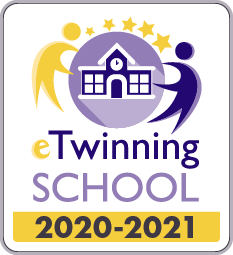 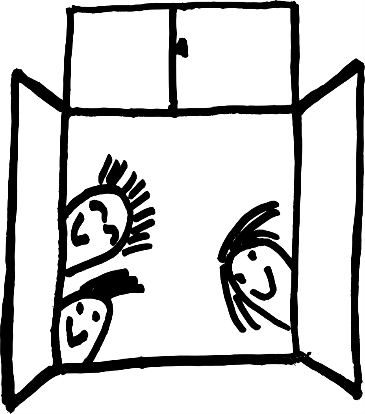 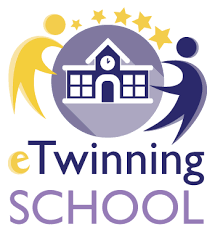 